هُواللّه-ای بلبل گلشن معانی. قصيده فريده بليغه ملاحظه گرديد فی الحقيقه در نهايت فصاحت است.حضرت عبدالبهاءاصلی فارسی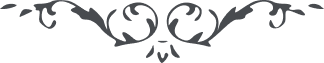 هُواللّه ای بلبل گلشن معانی. قصيده فريده بليغه ملاحظه گرديد فی الحقيقه در نهايت فصاحت است. ستايش و محامد و نعوت نيّر آفاق چون در نهايت بلاغت در محفل روحانيان ترتيل گردد ملاء اعلی بوجد و طرب آيند و اهل ملکوت ابهی بتهليل و تسبيح مشغول شوند. پس خوشا بحال شما که سبب سرور و حبور روحانيان گشتی. و باعث وجد و طرب يزدانيان و عليک البهاء و عليک التحيّة و الثّناء. ع ع 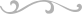 